О внесении изменений в постановление администрации города Канска от 30.03.2022 № 266На основании календарного плана спортивно-массовых и оздоровительных мероприятий и соревнований с участием спортсменов и команд города Канска на 2022 год, утвержденного приказом Отдела ФКСиМП от 27.12.2021 № 85-ОД, в целях популяризации и развития вида спорта дзюдо на территории города Канска, руководствуясь ст. 30, 35 Устава города Канска,ПОСТАНОВЛЯЮ:1. Внести в постановление администрации города Канска от 30.03.2022 № 266 О проведении открытого первенства города среди юношей 2004-2006 г. р., 2007-2009 г. р. памяти МС СССР по дзюдо Дмитрия Власова следующие изменения:1.1. Пункт 2.1 раздела 2 приложения № 1 изложить в новой редакции: «2.1. Соревнования проводятся 23.04.2022 по адресу: г. Канск, ул. 40 лет Октября, 91 на базе МБУ «СШОР им.В.И. Стольникова».2. Ведущему специалисту Отдела культуры администрации г. Канска (Н.А. Нестеровой) опубликовать настоящее постановление в официальном печатном издании и разместить на официальном сайте муниципального образования город Канск в сети Интернет.3. Контроль за исполнением настоящего постановления возложить на заместителя главы города по социальной политике Ю.А. Ломову.	4. Постановление вступает в силу со дня подписания.Глава города Канска		   		                                              А.М. Береснев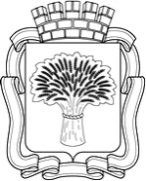 Российская ФедерацияАдминистрация города Канска
Красноярского краяПОСТАНОВЛЕНИЕ Российская ФедерацияАдминистрация города Канска
Красноярского краяПОСТАНОВЛЕНИЕ Российская ФедерацияАдминистрация города Канска
Красноярского краяПОСТАНОВЛЕНИЕ Российская ФедерацияАдминистрация города Канска
Красноярского краяПОСТАНОВЛЕНИЕ 14.04.2022 г.№384